Муниципальное образовательное учреждениеРаменская средняя общеобразовательная школа №8дошкольное отделение, здание 2Новые приемы развития речи  и мелкой моторики у младших дошкольников с мячами Фридриха ФрёбеляПодготовили:учитель-логопед Степанова Галина Евгеньевнавоспитатель Грошева Мария Сергеевнаг.о. Раменское 2023 год «Новые приемы развития речи  и мелкой моторики у младших дошкольников с мячами Фридриха Фрёбеля» (из опыта работы)В настоящее время важной  актуальной проблемой дошкольной системы образования является полноценное развитие детей  с раннего возраста.
Немаловажную роль в успешности речевого, интеллектуального и психофизического развития ребенка играет сформированная мелкая моторика — движения пальцев и кисти рук, постепенное их качественное улучшение.  Эта проблема  изучена  достаточно глубоко и освещена в работах Л.С. Выготского, Н.А. Бернштейна, Д.Б. Эльконина и др.Знаменитый отечественный исследователь мозга В.М.Бехтерев утверждал:  "Движения руки всегда тесно связаны с речью и способствуют ее развитию". Тонкая  моторика рук гармонично взаимодействует с познавательными процессами, как мышление, внимание, координация, воображение, наблюдательность,  память, речь. Связь пальцевой моторики и речевой функции подтверждена  исследованиями М.М. Кольцовой, А.Р. Лурии.Великий  секрет этой волшебной взаимосвязи заключается  в том, что при выполнении мелких движений пальцами рук происходит давление на кончики работающих пальцев и в левую височную и левую лобную областей коры головного мозга устремляются центростремительные сигналы. Такие импульсы  активизируют  пока незрелые клетки детского  головного мозга, отвечающие за формирование речи.  В возрасте 3-4 лет процесс развития мелкой моторики рук протекает особенно активно. При нормальном развитии  ребенок к 3 годам владеет хватательными и манипулятивными действиями с предметами. Он  самостоятельно  ест, рисует, лепит, режет ножницами, складывает лист бумага более чем один раз,  владеет навыками самообслуживания, хватает  катящийся к нему мяч, собирает постройки из 7- 9  кубиков, нанизывает  бусины на толстую нить или палочку.  В этот период малыш  должен  правильно держать карандаш тремя пальцами, а не ладонным захватом. Может рисовать цветными карандашами и мелками на листе и мольберте, копировать несложные геометрические фигуры (круг, квадрат, крест). В этом возрасте речь детей выделяется невнятностью произношения, но это не мешает им рассуждать о предметах и явлениях окружающего мира. Им интересно общаться не только с близкими, но  и  с посторонними взрослыми  и сверстниками; задавать вопросы, однако ответы,  на эти вопросы  иногда не в состоянии дослушать до конца. Постепенно у детей укрепляется  артикуляционный аппарат, становятся более точными  движения языка, губ, нижней челюсти. Окрепший язычок позволяет правильно произносить слова без смягчения согласных  звуков (сядик – садик), а также  слова из 3-5 слогов со стечениями двух согласных: хлеб, банка, картина. Абсолютно нормальным  считается особенностью детского говорения: пропуск, замена    звуков  (нозицы – ножницы). Такие  речевые недостатки произношения успешно преодолеваются к окончанию этого возрастного периода. Составить рассказ им еще трудно, доступно только перечисление предметов и действий, но уже легко запоминают  и декламируют стихи и потешки. Развитие мелкой моторики  и речевого развития у детей проходит постепенно, потому что это индивидуальный процесс и у каждого малыша он развивается  своими темпами. Однако,  существуют определенные ориентиры, помогающие оценить уровень развития  мелкой моторики и речи у ребенка  3-4 лет.   Причины могут быть обусловлены  органической недостаточностью или  неблагоприятными условиями воспитания ребёнка, его социальным окружением, или все вместе.Если большая часть, из выше,  перечисленных навыков  ребенком 3-4 лет усвоена, то можно делать вывод о том, что развитие мышления, речи  и мелкой моторики проходит нормально. Если задержка происходит частично и только по одному или двум показателям, то можно сделать заключение о негармоничном развитии у ребенка функций речи  и мелкой моторики. Если же большая часть нормативных навыков ребенком еще не усвоена, то может идти речь о заметном отставании в речевом развитии    и в развитии мелкой моторики в той или иной степени.Симптомы нарушения речевого развития: нет фраз  и отдельных слов или «телеграфный» стиль речи (брат прочь),  или лепет; часто искажают-заменяют-переставляют звуки и слоги в простых и многосложных словах  (очик – очки, пипиканка - запиканка); отсутствие  простых предлогов; темп речи быстрый или слишком медленный; не выговаривают  окончания слов;  повышенное слюноотделение, не продиктованное ростом зубов;не строят собственные предложения, а повторяют фразы за взрослыми;приоткрытый рот,  даже когда нет признаков простуды;тяжело воспринимают простые объяснения.Симптому нарушения в мелкой моторике: нарушено последовательное или одновременное выполнение движений кистью или пальцами руку, отмечаются добавочные действия; недоступны точные движения с мелкими деталями игрушки, настольных игр (не собирают пазлы); навыками самообслуживания не пользуются; не выделяется ведущая рука; отмечается общее напряжение рук, поэтому быстро наступает истощаемость;тяжело регулируют  силу нажима на карандаш во время рисования (линии волнистые, неровные), не любят рисовать;недоразвитие  зрительно-моторной  координации (промахиваются при попытке взять предмет);затрудняются или просто не могут без посторонней помощи выполнять движение по подражанию («замок», «колечки»);особенная моторная неловкость на занятиях по аппликации (трудности пространственного расположения элементов)  и с пластилином.Советский ученый – психиатр Н. И. Озерецкий отмечал, что если в четыре года ребенок не может  донести в пригоршне воду до лица, значит, у него отстает в развитии мелкая  мускулатура. Нарушения в развитии моторики у детей 3-4 года жизни служат ярким симптомом различных заболеваний и речевых нарушения (дизартрии).   Эффективным средством развития и коррекции (при необходимости) нарушений тонкой  моторики у детей 3-4 года жизни является пальчиковая гимнастика и пальчиковые игры. Являясь великолепным универсальным, дидактическим и развивающим материалом, это одновременно самый простой и бесплатный способ занять ребенка. Пальчиковая игры  и пальчиковая гимнастика,    как эффективное средство развития мелкой моторики  для детей 2-4 лет,  рассматриваются   в работах известных логопедов и педагогов  О.И. Крупенчук, О.В. Узоровой, Т.А. Ткаченко и В.В. Цвынтaрного. По мнению этих авторов, пальчиковые упражнения стимулируют развитие речи, творческие способности, фантазию. Они способны исправить  нарушение произношения отдельных звуков одной или нескольких групп звуков.Истоки возникновения пальчиковых игр следует искать в Китае. Еще во II веке до н. э.  древним китайцам было известно, что упражнения с участием  рук  и пальцев гармонизируют тело и разум, что положительно сказывается на деятельности мозга. На сегодняшний день, начиная с раннего возраста в дошкольных учреждениях жителей  «Поднебесной»   применяется пальчиковая гимнастика с пластиковыми, каменными и металлическими шарами.  В Японии проводят пальчиковую гимнастику с грецкими орехами, с перекатыванием между ладонями шестигранного карандаша. У славянских народов  пальчиковые игры являются синтезом поэтического слова и движения. Народная педагогика учит  детей вслушиваться в звучание народной речи, улавливать стихотворный ритм, устанавливать  эмоциональный  контакт с ребенком. Эта многовековая традиция инсценировать рифмованные истории, благодаря своей эффективности,  сохранилась до наших дней. Поколение «Тайны третьей планеты», как и поколение     «Лунтиков»  с удовольствие  загибают пальчики и проговаривают  «Ладушки», «Сороку-белобоку», «Козу рогатую». Это эмоционально увлекает малышей и развивает. В современной литературе можно найти немало  подходов к классификации пальчиковых  игр.  Такие авторы, как Е. Леонова и Е. Тетенькина,  Л. Гринева,  С. Прищепа, В. Попкова, Т. Коняхина,  публикуют ряд методических пособий, содержащих увлекательные  игры с пальчиками, где    для таких занятий      требуется  только одно -  пламенное желание обучаться.  Сегодня практикующие специалисты не только возрождают старые игры, но, и  придумывают новые: самомассаж кистей и пальцев рук;  пальчиковые игры, сопровождающиеся стихами или со звуковой гимнастикой;  игры-манипуляции;  пальчиковые кинезиологические упражнения; сюжетные пальчиковые упражнения; игры со счетными палочками, пластилином, бумагой, орехами, с шестигранными карандашами и т.д.  В ходе таких игр, ребенок,  повторяя движения взрослого, активизирует моторику своих рук,  вырабатывая ловкость пальцев,   учится концентрировать внимание на одном виде деятельности.О необходимости гармоничного развития  и воспитания детей дошкольного возраста  заговорил основатель  детских садов 19 века Фридрих Фрёбель. Немецкий педагог разработал первый «обучающий» материал для малышей, который получил название «Дары Фрёбеля». Это система игрушек, которая тренирует практические умения и навыки ребенка. Теоретик дошкольного воспитания создал шесть основных «даров»  и три дополнительных. В настоящее время стандартный игровой набор составляет  14 модулей.Первый дар – это мягкие, текстильные мячики, около 4 см в диаметре,  на ниточке всех цветов радуги и белого цвета, благодаря которым малыш учится различать цвет и форму, а также получает первые представления о состоянии покоя и движения. Фридрих Фрёбель рекомендовал знакомить малышей с 2-х месяцев от рождения и обязательно начинать с голубого, цвет которого  меньше всего напрягает зрение, но в  последнюю очередь знакомить малыша с красным мячиком  из – за яркости цвета. Мячик держат за веревочку и обращают внимание малыша на траекторию движения: направо - налево, вверх-вниз, по кругу, против часовой стрелки,  колеблющиеся движения. Для каждого движения с мячом необходимо по-особому вести руку. Эти неторопливые движения и существенные различия между ними очень тонкие, едва заметные даже для тренированного глаза взрослого человека. Автор настоятельно рекомендовал все упражнения максимально сопровождать стишками или песенками. Данные игры и упражнения предполагают работу с детьми с 2 месяцев, что соответствует реализации инновационной программы «От рождения до школы» издание под. ред. Н.Е. Вераксы, Т.С. Комаровой, М.А. Васильевой. Начинать работу можно уже с 1 младшей группы детского сада. Мы  в своей работе стали использовать их во 2 младшей группе комбинированного вида. Разучивание пальчиковых игр проводим  в несколько этапов:педагог  показывает игру ребенку или подгруппе детей;если необходимо, то педагог   вовлекает в игру руки ребенка;педагог  выполняет движения с ребенком или с подгруппой одновременно;ребенок (подгруппа) играет самостоятельно под текст, произносимый взрослым;ребенок (подгруппа) самостоятельно выполняет упражнения и проговаривает частично  наизусть;ребенок (подгруппа или группа) самостоятельно выполняет и проговаривает стихотворение под музыкальное сопровождение.Методические рекомендации по проведению пальчиковых упражнения и     игр с мячами Фридриха Фрёбеля.1.Перед игрой  дети разогревают ладони легкими поглаживаниями до приятного ощущения тепла.2.В медленном темпе отрабатывает сначала ведущей рукой, затем другой, а потом двумя руками вместе.3.Необходимо следить за правильной постановкой кисти руки, точным переключением с одного движения на другое.4.Все инструкции давать доброжелательным тоном, без лишних слов.5.При необходимости оказывать помощь отдельным детям.6.Постепенно усложнять  упражнения.7.Если ребенок отказывается играть, разобраться в причинах отказа. 8. Игру повторять до тех пор, пока большинство детей не овладеют соответствующими умениями.9.Предоставлять детям мячи для самостоятельных игр под присмотром педагога.10. Использовать мячи  как заместителей при формировании навыков сюжетно – ролевой игры.11. 2-3 четверостишия (в которых много глаголов, существительных,  конкретность образа, динамика действия) для заучивания должны быть просты по композиции, понятны по содержанию и соответствовать возрасту и темпераменту  детей (детская классика).12.Подбирать музыкальный материал,   специально аранжированный для малышей, исходя из особенностей их слухового восприятия (высокие звуки они воспринимают гармоничнее), с простым ритмическим рисунком и не громко.                 Этапы работы с мячиками Фридриха Фрёбеля.Манипуляции с мячом (сжимать, нюхать, подбрасывать, ловить, кидать).Знакомство со свойствами мяча («Мячик спит, катится по дорожке, с горы»).Знакомство с направлением движения («Пила», «Рыбка», «Часики», «Поезд»).Знакомство с цветом («Найди такой же», «Какого мяча нет?», «Покажи красный…»)Игры, сопровождаются стихотворением  и  музыкальной композицией.Пальчиковые сказки под музыкальное сопровождение.     Использовать пальчиковые игры, упражнения, сказки   можно в течение дня многократно: во время утренней гимнастики и гимнастики после сна; до и после принятия пищи; на физкультминутках; на   физкультурных и музыкальных занятиях; на прогулке в теплое время года; на досугах и развлечениях.Первый «дар»  известного немецкого теоретика Фридриха Фрёбеля  можно  легко приобрести в интернет-магазинах  или изготовить самостоятельно педагогам или родителям. Мы решили воплотить дальше идеи великого первооткрывателя в  дошкольном образовании и связали еще разноцветные мячи такого же диаметра, как и в оригинале. Это дало возможность обеспечить большое число малышей методическим материалом, расширить кругозор и пассивный словарь,   и разнообразить повседневные занятия.Непрерывная работа по развитию мелкой моторики и речи у детей раннего возраста должна осуществляться совместно с родителями, тогда она будет гарантированно  успешной и плодотворной. Осуществлять взаимодействие с родителями целесообразно   на индивидуальных встречах в течение всего года или с подгруппой родителей, у детей которых выявлены  одинаковые    проблемы в развитии речевого аппарата и мелкой моторики рук. Часто в нашей группе  родители спрашивают: «А почему надо   заниматься дома с мячами, ведь полно других игрушек?» Знания, полученные детьми в дошкольном учреждении обязательно должны отрабатываться и дома. Рекомендуется не только организовывать  беседы, стенгазеты, памятки  и консультации о совершенствовании речевой и пальцевой моторики с мячами Фрёбеля, но и  проводить мастер – классы по пальчиковым играм и пальчиковым  сказкам, об особенностях их проведения  в домашних условиях. Такие игры сближают маленьких и взрослых, так как способствуют установлению  эмоционального контакта между ребенком и родителями. К сожалению, современный темп жизни привел к тому, что молодые родители не уделяют пристального  внимания развитию своих детей.   На сегодняшний день, вместо  тесного взаимодействия  в семье пришли цифровые технологии, которые способствуют снижению уровня речевого развития.  Конечно, развитие тонкой моторики - не единственный  существенный фактор, способствующий гармоничному  развитию речи. Если у ребенка будет превосходно  развитая мелкая моторика, но с ним  будут мало  общаться, то и отчетливая речь малыша будет недостаточно развита. Специалисты утверждают, при нормальном развитии  ребенок 3-4 лет должен большую часть суток говорить, а молчать только во сне. Необходимо  в быту активно вызывать малыша на разговор, стимулировать просьбами или вопросами, беседовать обо всем, что его окружает, читать книжки, журналы,   рассматривать в них  картинки, ну и конечно развивать тонкую моторику. «Повторенье — мать ученья», как говорится в народной пословице. Это надежный залог успешной работы с детьми раннего возраста. Однако, трехлетние малыши слишком быстро устают от однообразной деятельности, поэтому неоднократные повторения движений для кистей и пальцев рук легко представить в виде пальчиковой игры. Сейчас в книжных магазинах представлен  громадный    выбор книг с  разнообразными и уникальными   пальчиковыми играми, но игру можно придумать и самим. Мы придумали игру с мячами Фрёбеля, с проговариванием стихотворения под музыкальное сопровождение.Пальчиковая гимнастика  с мячами Ф. Фрёбеля № 1 «Веселый мячик»Л. Хизматуллина «Наш оркестр» (минус)Наших деток  игра заинтересовала, но не всех, некоторые наблюдали за происходящим со стороны, вероятно, мы не учли возможности каждого ребенка, его желания, интересы. Известно, что инновационная деятельность и ее процесс во многом зависят от инновационного потенциала педагога, поэтому мы продолжили работу в этом ключе дальше. В образовательном  процессе  мячи Фрёбеля стали применять  в разных видах детской деятельности – игровой, двигательной, познавательной. Это способствовало положительной динамике, дети стали активнее  с ними играть, взаимодействовать  друг с другом и с педагогами. Мы придумали несколько пальчиковых игр и постепенно ввели и продолжаем вводить  в сетку занятий и в режимные моменты.В нашей группе, к искреннему сожалению, есть детки практически  безречевые. Эта подгруппа малышей неоднородна. Такие  дети  без нарушения физиологического  слуха, интеллекта и расстройства акустического спектра. Объединяет их только одно – низкая  мотивация к общению, недружелюбный способ взаимодействия со сверстниками и взрослыми, а также  повышенная эмоциональная истощаемость.  Мы (педагоги) вовлекаем их в общение в ДОУ  не только на специально организованных занятиях, но и во всех  режимных моментах, для того, чтобы все полученные речевые умения стали  прочной основой для овладения  грамотой русского языка, на которой можно строить дальнейшее микроэволюционное обучение общению. В работе с такими детьми необходимо создавать конкретные ситуации для развития речи,  а не просто повторять заученный материал. Главное,  это создание потребности у безречевых детей подражать слову взрослого и многократно.  Звукоподражания - это малюсенькие  слова, которые напоминают лепетную речь и развивают фонематическую сторону речи.   По просьбе взрослого дети  подражают: крикам птиц и  животных, звучанию игрушек, предметов. Если малышам трудно воспроизводить  отдельные звуки, то рекомендуется проводить артикуляционные упражнения. Например, не может вытянуть губы  вперед и сказать звуки –у-о-,  тогда следует научить дуть в трубочки, диаметр которые постепенно уменьшается. Если не может произнести звук –и- или –пи-, научить выполнять «воздушный поцелуй» или механически сжимать губы ребенка пальцами и т.д. В этот период развития не целесообразно требовать от малышей правильного произношения, главное – чтобы они произносили по подражанию хотя бы части слов. Положительную  динамику  в активизации речи детей можно достичь   при создании практической деятельности, наглядной ситуации, в игре. Такой правильный  настрой может  создать  организация  пальчиковой сказки под музыкальное сопровождение с мячами Фрёбеля.  Тактильные ощущения – очень мощный инструмент долговременной памяти. Дети прекрасно и легко   запоминают мышечные движения, подобранные слова, мелодичную музыку. Волшебство такой сказки непременно должно глубоко затрагивать положительные эмоции неговорящих деток, побуждать к разговорной речи. Такая форма работы создает взаимовыгодные условия для организации совместной деятельности родителя и ребенка. Тепло домашнего уюта располагает к обыгрыванию пальчиковых сказок  с первым даром  Фрёбеля, развивает творческие способности, мышление, речь.Мы придумали сказку «Зимняя прогулка» для малоговорящих детей с кинезиологическими упражнениями. Музыка «Серенада Трубадура» (минус). Педагог показывает и  рассказывает – дети повторяют движения и произносят по тексу звукоподражание.Дары Фребеля были созданы еще в 19 веке, они до сих пор вносят бесценный  вклад в гармоничное развитие теперешних детей. Их назначение состоит в возбуждении мышления ребенка для осознания им активных и  целенаправленных действий, которые выполняет предмет, приведенный им в движение. Этот дидактический материал неизменно обновит  обычные игры ребенка, повысит речевую активность,  удовлетворит потребность в общении с близкими людьми и в ДОУ со сверстниками и взрослыми.Развитие тонкой  моторики и тактильно-двигательного восприятия  мячами Фрёбеля у детей не только способствует психомоторному развитию, но и позволяет им  проворнее  овладеть практическими навыками формирования письма и чтения, как можно легче и быстрее  адаптироваться в практической жизни, а также избежать в недалеком будущем  многочисленных   проблем школьного обучения.Пальчиковая гимнастика  с мячами Ф. Фрёбеля № 1 «Веселый мячик»Л. Хизматуллина «Наш оркестр» (минус) Авторская сказка  «Зимняя прогулка» для малоговорящих детей с кинезиологическими упражнениями. Музыка «Серенада Трубадура» (минус) Педагог показывает и  рассказывает – дети повторяют движения и произносят по тексу звукоподражание.ТекстДвиженияМячик лежит на столе около правой руки, петелька надета на левое запястье ребенка. Педагог  показывает и произносит текст, а дети повторяют. Можно говорящим детям предложить произносить по 2 строчки, а группа детей – выполняет. Мячик лежит на столе около правой руки, петелька надета на левое запястье ребенка. Педагог  показывает и произносит текст, а дети повторяют. Можно говорящим детям предложить произносить по 2 строчки, а группа детей – выполняет. Мячик в руку мы возьмем,Им ладошку разомнем.Взять мячик правой рукой«Потереть» им ладошку левой руки.Мы мячом круги катаем, 
Взад-вперед его гоняем.
Им погладим  мы ладошку, 
А потом сожмем немножко.Круговые вращения мячом на петельке.Вперед – назад качать.«Погладить» мячом левую ладошку.Сжимать мяч правой рукой.Меж ладошками потрем,Никому не отдаём.
И немножко покатаем,Потом ручку поменяем.Между ладонями.«Замок» руками  и головой в разные стороныЗа веревочку по столу «катать».Поменять руку.Мы круги  вокруг катаем, 
И туда-сюда  качаем. 
Выше – ниже прыгать стал,И за спинку убежал.Вращать вокруг  правой ладони.Лево-право качать.Мячик вверх-вниз.Спрятать за спину.ДвиженияТекст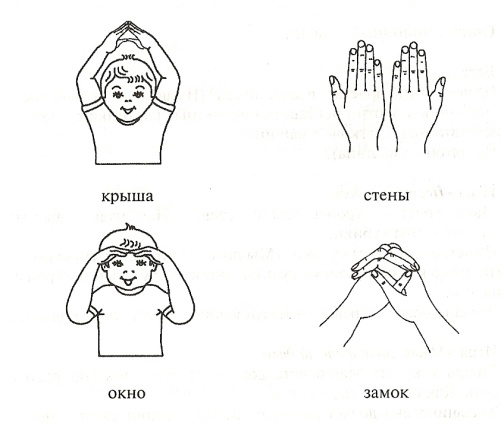 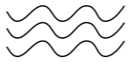 За высокими- высокими  горами (ладони соединить и поднять над  головой)  и синими, глубокими  морями (волнообразные  движения рук )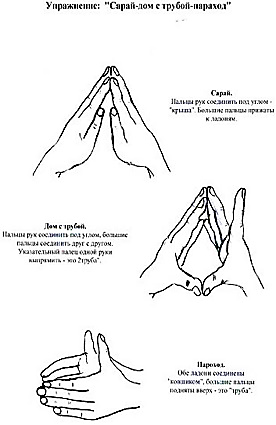 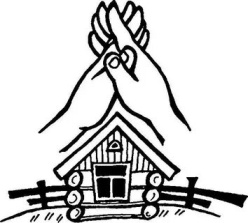 В одном доме («дом»), жил  Ежик («ежик»),  который всегда громко произносил  «ф-ф-ф».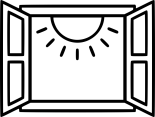 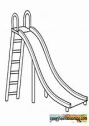 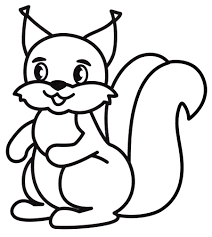 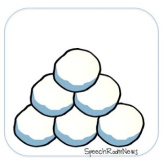 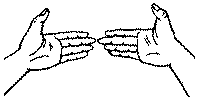 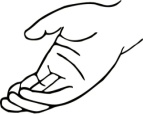 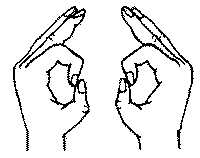 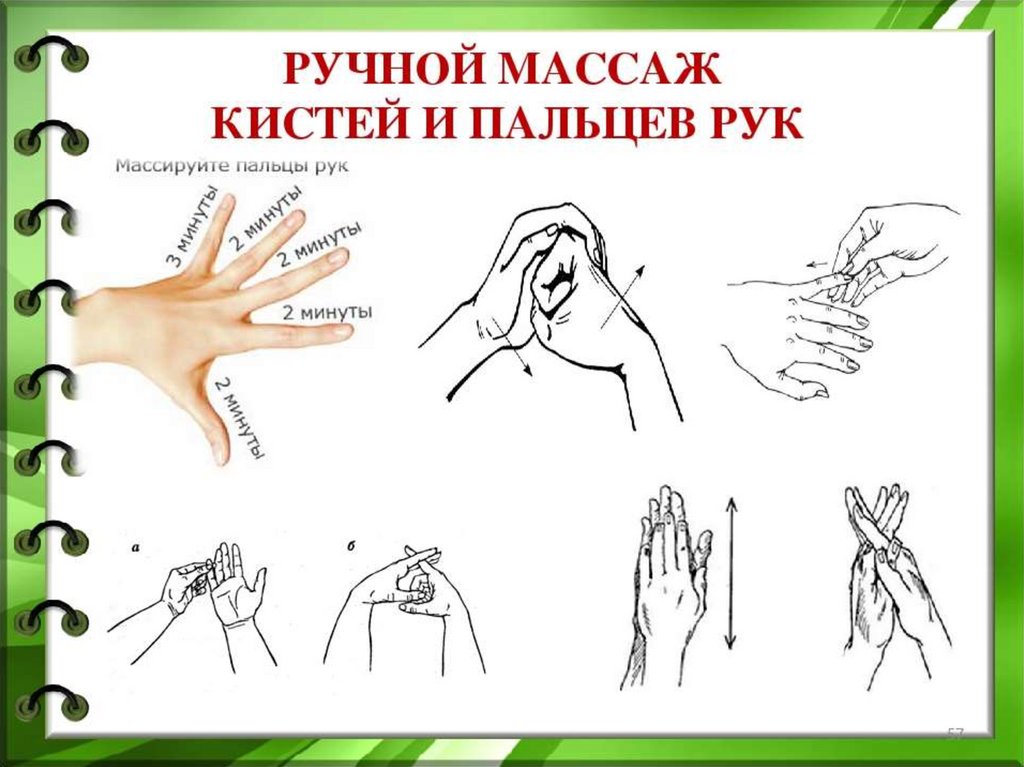 Однажды он открыл окно («ворота»)  и увидел горку(руки вытянуть вниз),около которой стояла Белочка («Белочка»)и лепила маленькие снежки («мячик»).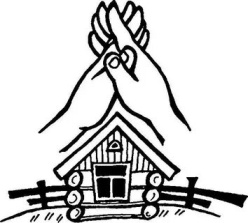 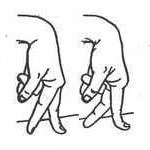 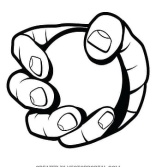 Ежик …  быстро побежал к ней («ножки»)  и стал тоже лепить маленькие и веселые снежки(мячик обхватить двумя руками «лепить»).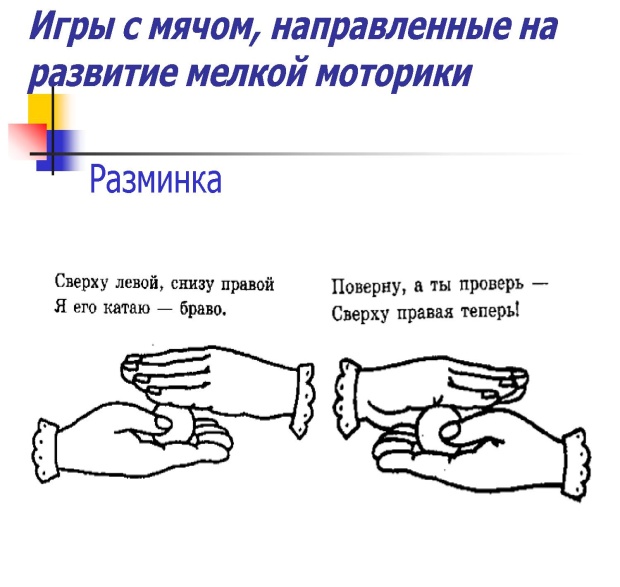 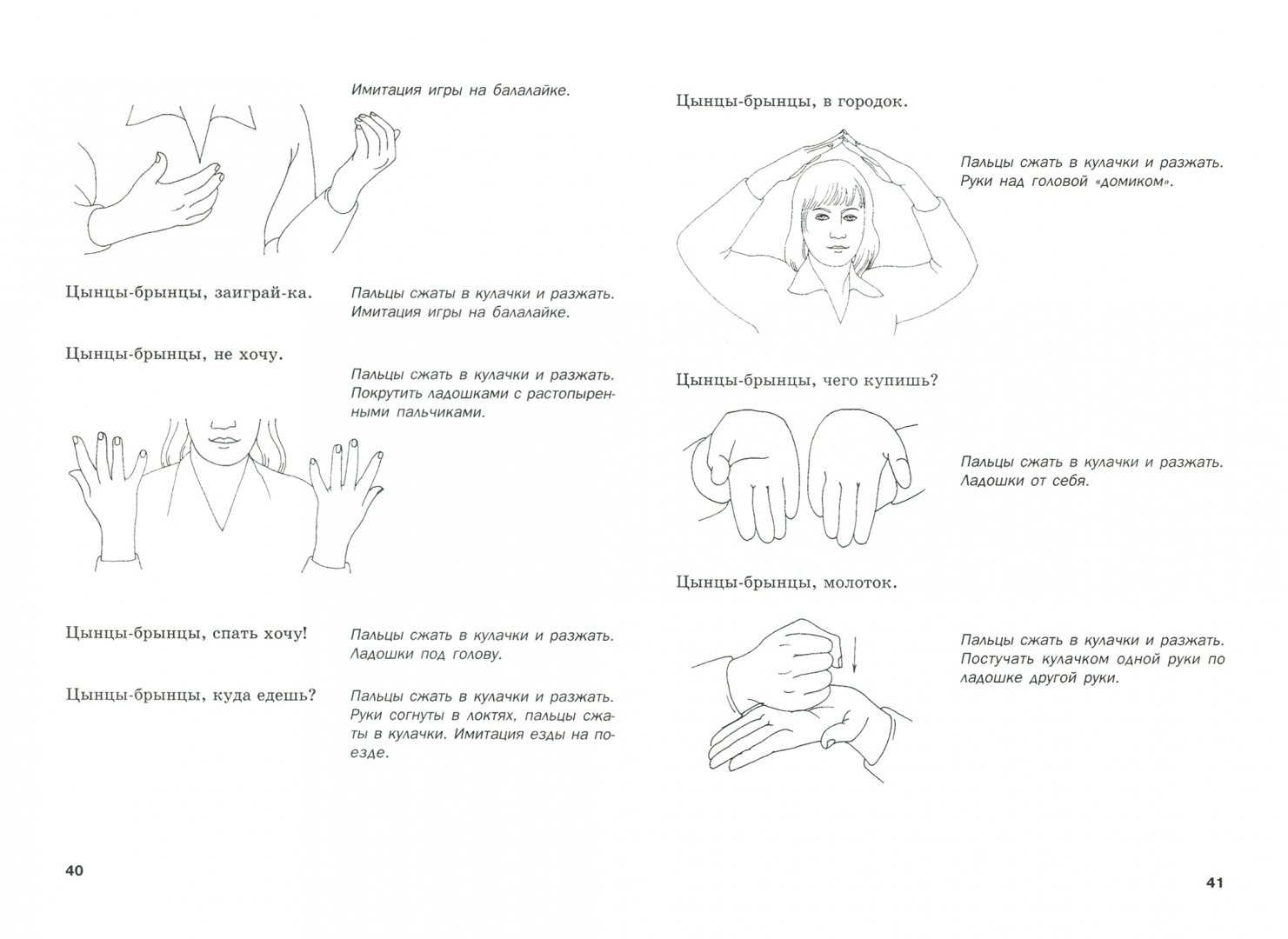 Белочка  раскатала снежок, и у нее получился  молоток(«молоток» - мяч в кулаке  пр.р.), который стучит так(«тук- тук-тук»).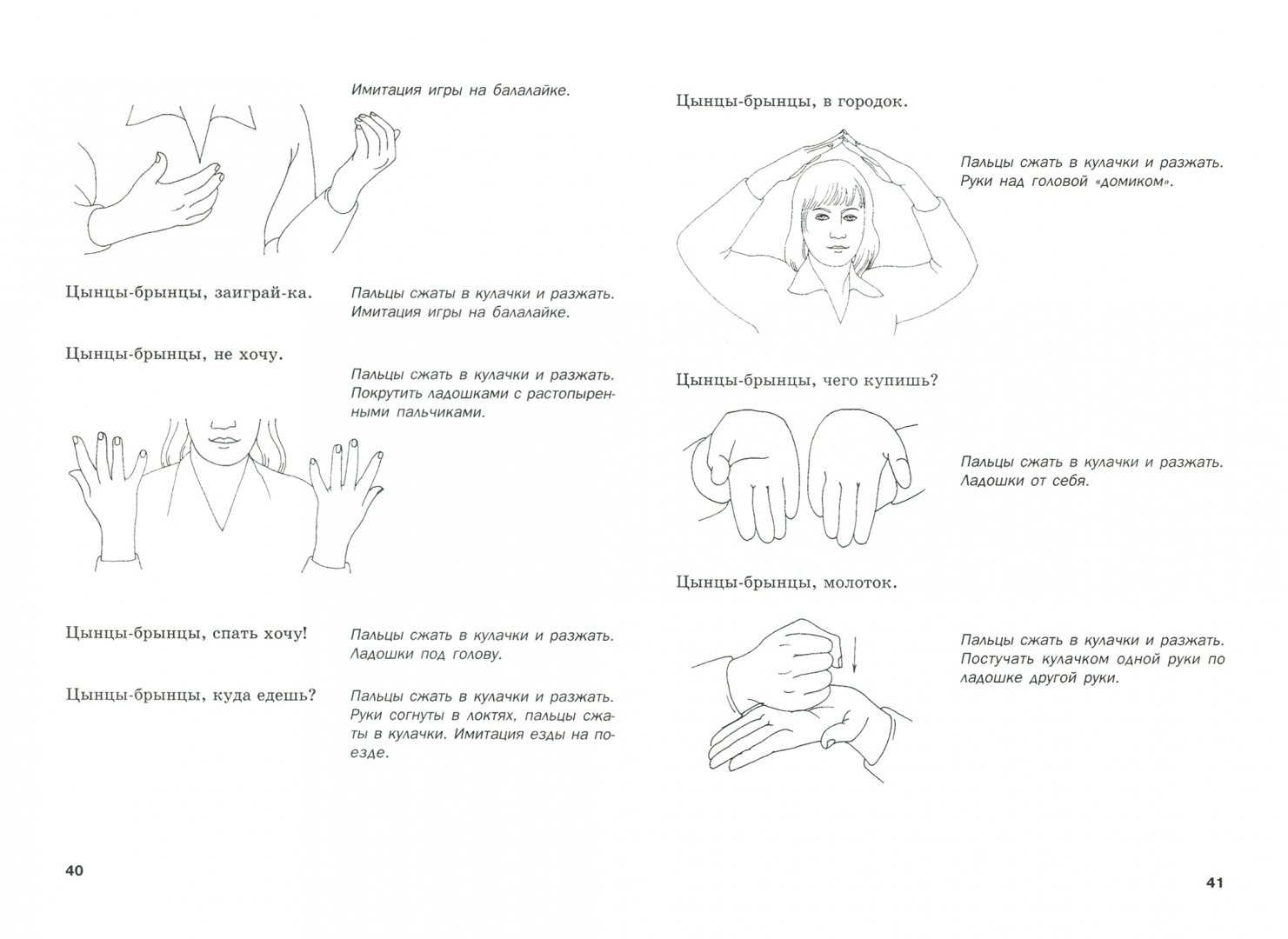 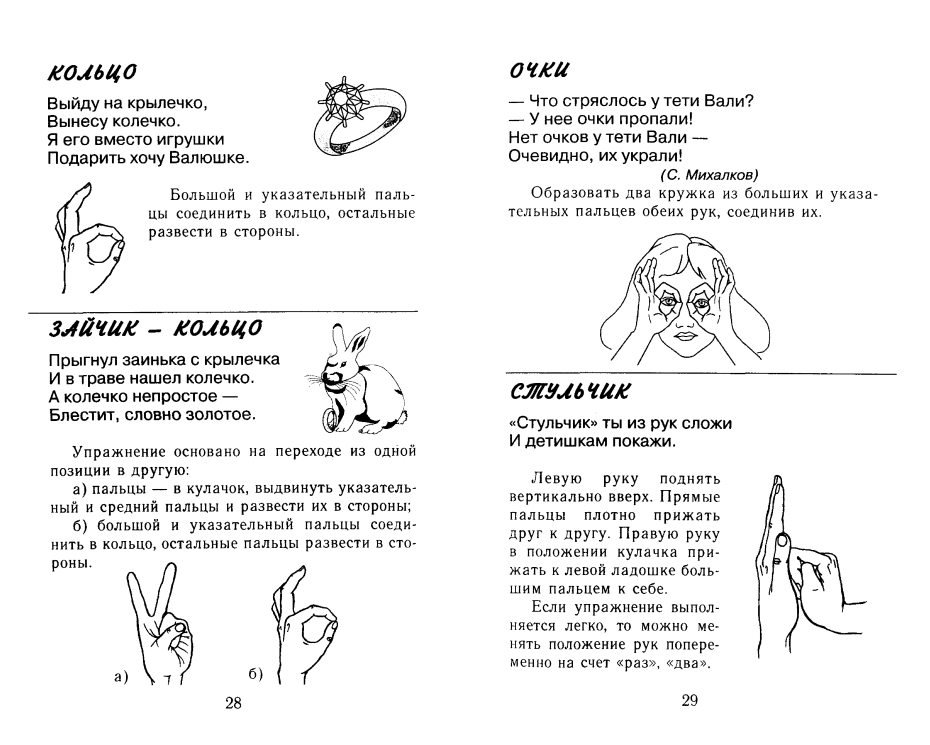 Ежик взял этот молоток (в левую руку),слепил дверь и постучал  так«тук – тук –тук».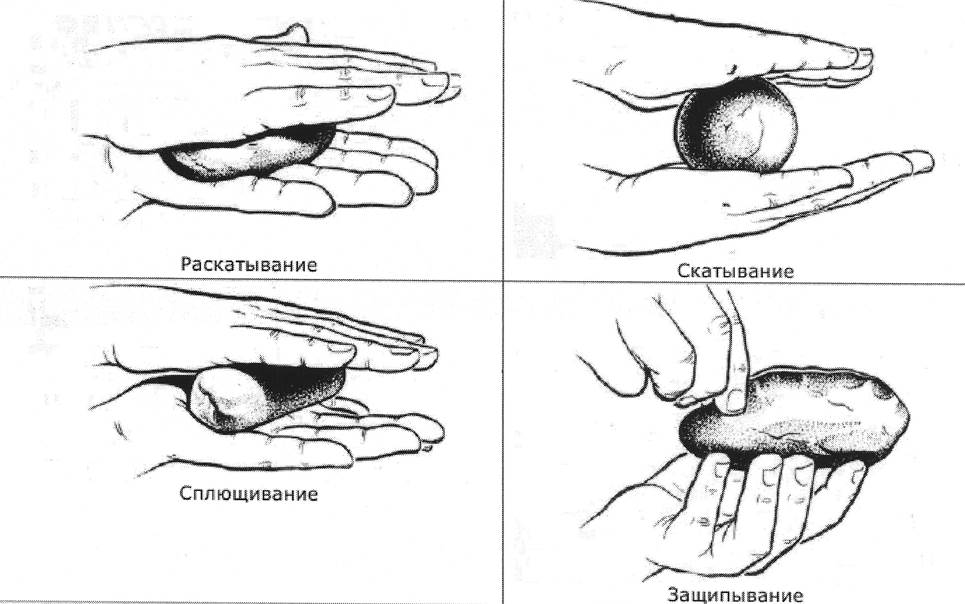 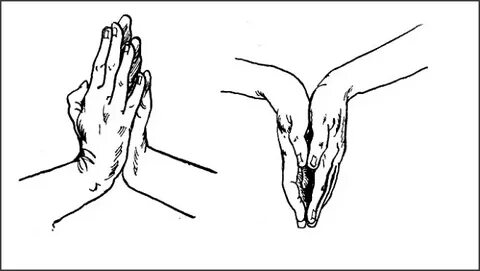 Белочка стала щипать снежок («прищипывать» л.р.) и у нее получилась змейка (мяч между ладонями), которая поползла вперед и зашипела «ш-ш-ш» .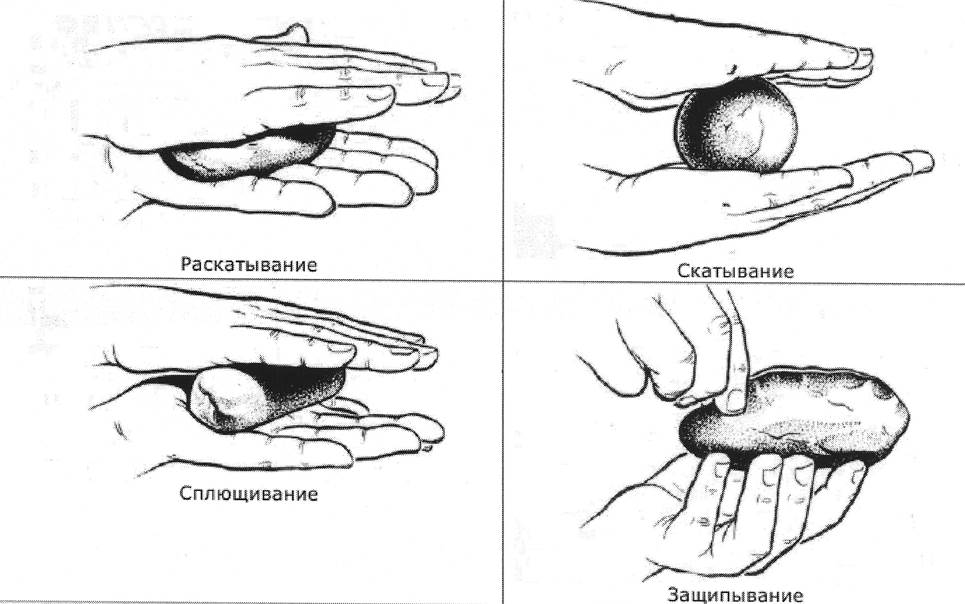 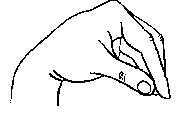 Ежик тоже стал щипать снежок («прищипывать» правой рукой)и у него получился гусь(«клюв» + мяч в ладошке),которые кричит «га-га-га».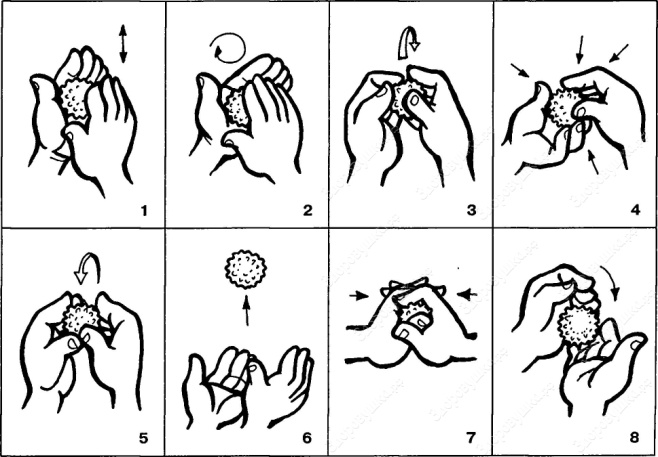 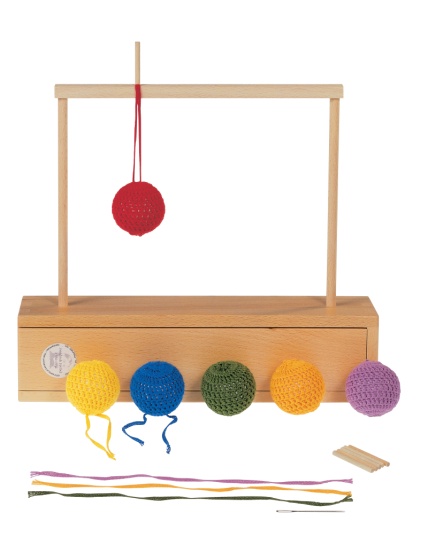 Белочка покрутила(крутить мяч двумя руками )снежок и у нее получились часики, которые тикают «тик – так, тик – так»(взять за петельку и качать в стороны).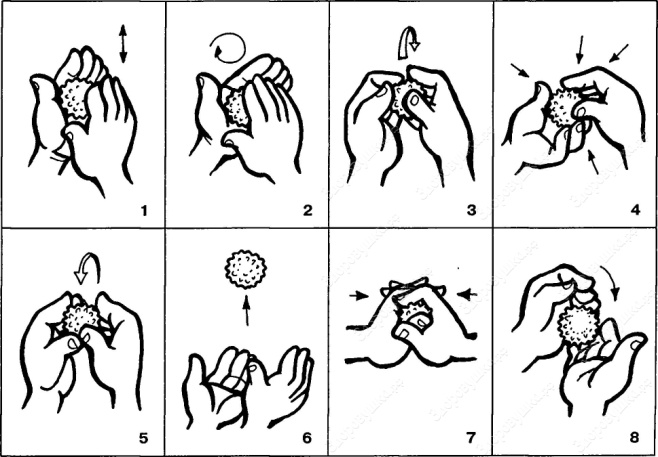 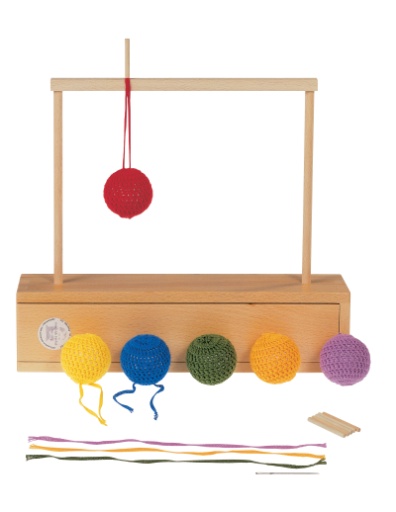 Ежик тоже покрутил(крутить двумя руками)и у него получился паровоз, которые едет и гудит «ту-ту, ту-ту»(взять за петельку и качать вперед – назад).А вот что было дальше, я вам расскажу в следующий раз.